PROFIL DU CLIENT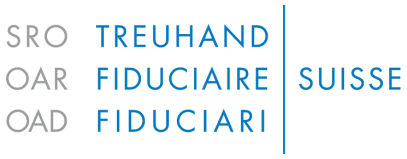 	N° de client.      Le présent formulaire sert de support pour enregistrer les données de nouveaux clients en vue de l’ouverture d’un dossier client LBA selon la «fiche contenu dossier LBA».Identification des rapports de participation (pour les personnes morales)Le client détient-il des parts de participation dans d’autres entreprises?Les entreprises dans lesquelles le client détient des participations sont-elles également intermédiaires financiers au sens de la LBA?Les entreprises intermédiaires financiers dans lesquelles des participations sont détenues sont-elles déjà affiliées à un OAR?Rapports de propriété: détenteur du contrôle de la requérante (pour les personnes morales)Nom, prénom, domicile et nationalité des personnes physiques qui contrôlent la personne morale du client à au moins 25% du capital et/ou des droits de vote ou d’une autre manière. En cas de sociétés intermédiaires, doivent être indiquées, en plus des parts détenues par les sociétés, les personnes physiques exerçant le contrôle final. S’il n’existe pas détenteur du contrôle au sens défini ci-dessus: nom, prénom, domicile et nationalité du dirigeant le plus haut placé (président du conseil d’administration ou directeur/CEO): cette personne est réputée détentrice du contrôle de la société par défaut Pour les sociétés de personnes, tous les associés doivent être mentionnés.Activités du client(plusieurs choix possibles)Activités des détenteurs du contrôle qui contrôlent le client en termes de capital ou de droits de vote(plusieurs choix possibles) non non ouiSi oui: nom, adresse des entreprises et pourcentage de participation Si oui: nom, adresse des entreprises et pourcentage de participation Si oui: nom, adresse des entreprises et pourcentage de participation Nom des entreprisesNom des entreprisesNom des entreprisesAdresseParticipation en %Participation en %En SuisseJoindre un extrait du registre du commerce des entreprises dans lesquelles des participations sont détenuesÀ l’étrangerJoindre les documents de fondation, statuts ou documents correspondants non oui non oui, auprès de quel OAR: NomPrénomDomicileNationalitéParticipation en %NomPrénomDomicileNationalitéParticipation en %NomPrénomDomicileNationalitéParticipation en %1.Gestion de fortune avec affiliation à une organisation professionnelle (gestion de fortune et asset management avec procuration sur les fonds de la clientèle)2.Conseils de placement pur sans procuration sur les fonds de la clientèle3.Gestion et conservation des effets (actions, parts sociales, parts de sociétés coopératives)4.Dépôt pour les actions au porteur5.Activités de change (bureaux de change, hôtellerie, stations d'essence)6.Courtage en assurances7.Négoce et gestion de valeurs immobilières8.Avocats et notaires9.Commerce de matières premières et métaux précieux10.Transfert et conservation des valeurs (Valoren Transport)11.Activités fiduciaires en qualité d’organe, notamment conseil d’administration de sociétés de domicile , prise en charge de la fonction de trustee ou de protector au sein d’un trust12.Prestations dans le trafic de paiement money transfer, new payment methods sur un compte séparé13.Exécution des paiements de salaires sur la base de la comptabilité des salaires14.Opérations de crédit, de leasing, d’affacturage et de financement à forfait 15.Conseil fiscal16.Révision selon CO17.Révision selon LBA18.Autre:      1.Gestion de fortune avec affiliation à une organisation professionnelle (gestion de fortune et asset management avec procuration sur les fonds de la clientèle)2.Conseils de placement pur sans procuration sur les fonds de la clientèle3.Gestion et conservation des effets (actions, parts sociales, parts de sociétés coopératives)4.Dépôt pour les actions au porteur5.Activités de change (bureaux de change, hôtellerie, stations d'essence)6.Courtage en assurances7.Négoce et gestion de valeurs immobilières8.Avocats et notaires9.Commerce de matières premières et métaux précieux10.Transfert et conservation des valeurs (Valoren Transport)11.Activités fiduciaires en qualité d’organe, notamment conseil d’administration de sociétés de domicile , prise en charge de la fonction de trustee ou de protector au sein d’un trust12.Prestations dans le trafic de paiement money transfer, new payment methods sur un compte séparé13.Exécution des paiements de salaires sur la base de la comptabilité des salaires14.Opérations de crédit, de leasing, d’affacturage et de financement à forfait15.Conseil fiscal16.Révision selon CO17.Révision selon LBA18.Autre:      19.N'opère pas dans le secteur financier